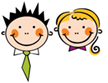 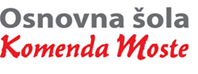 GLASBENA UMETNOSTNAPOTKI ZA DELO NA DALJAVO - 3. r25. 5. - 29. 5. 2020 1. ura: PONAVLJANJE UČNE SNOVI – GLASBENI POJMI, GLASBENI BESEDNJAKDanes boš pri glasbeni umetnosti ponovil glasbene pojme, ki smo jih spoznali v tem šolskem letu. Rešil boš GLASBENI KVIZ (v prilogi). Na koncu glasbenega kviza pa te čaka glasbeni izziv. Se boš pogumno spopadel z njim? 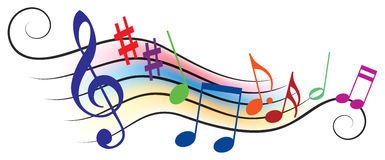 GLASBENI KVIZV zvezek za glasbeno umetnost zapisuj samo odgovore. Kakšni so lahko toni? (Visoki, nizki, kratki dolgi)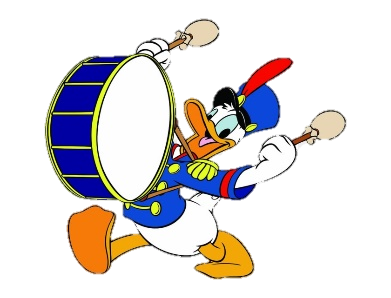 Kako se imenuje oseba, ki ustvarja glasbo in jo zapiše z notami? (skladatelj) Kdo vodi orkester? (dirigent) Kako še rečemo godbi? (Pihalni orkester) Naštej 3 trobila: (trobenta, rog, pozavna) Naštej glasbila, ki sestavljajo godalni kvartet. (1. violina, 2. violina, viola, violončelo)Poveži z različnimi barvami. Naštej dva ljudska plesa. (rašpla, polka, valček, Izak, Jakob, Abraham, Izidor ovčice pasel)Naštej dve ljudski pesmi, ki smo jih peli (Izak, Jakob, Abraham, Izidor ovčice pasel)Naštej dve ljudski glasbili. (trstenke, lončeni bas, tamburica …) GLASBENI IZZIV – Si upaš? GLASBENI IZZIV Z LONČKOM: https://www.youtube.com/watch?v=9S4aUlyDAMk&feature=youtu.be&fbclid=IwAR3t61oCt7kASI5Wzrb2qZywQJxdeYrKXTzOsrUECqcsfXhZb2IbyQHK3scNato poskusi izvajati ritem z lončki ob posnetku pesmi Abraham ‘ma sedem sinov. Če je posnetek prehiter, si njegovo hitrost v nastavitvah posnetka zmanjšaj iz običaje na 0.75. Seveda pa lahko zraven tudi prepevaš. 2. ura: B. Oblak: GLASBENI SEMAFORBi znal rešiti uganko? Troje obarvanih oči,
na križišču te svari. (semafor) Kot veš, ima semafor tri luči, rdečo, rumeno in zeleno. Besedilo spodnje skladbe GLASBENI SEMAFOR v začetku nekajkrat ritmično izrekaj.  Nato si izberi tri različne tonske višine (tako kot pri pesmi Kuža pazi, ki jo zagotovo poznaš). Vsak krog naj predstavlja eno tonsko višino. Nato skladbo poskušaj zapeti tako, da upoštevaš izbrane tonske višine. Pa pazi, da Jurček ne bo zamudil v šolo. 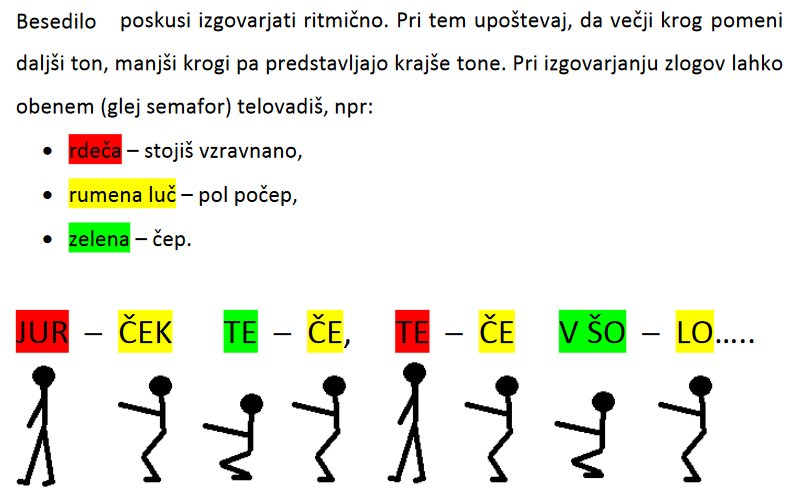 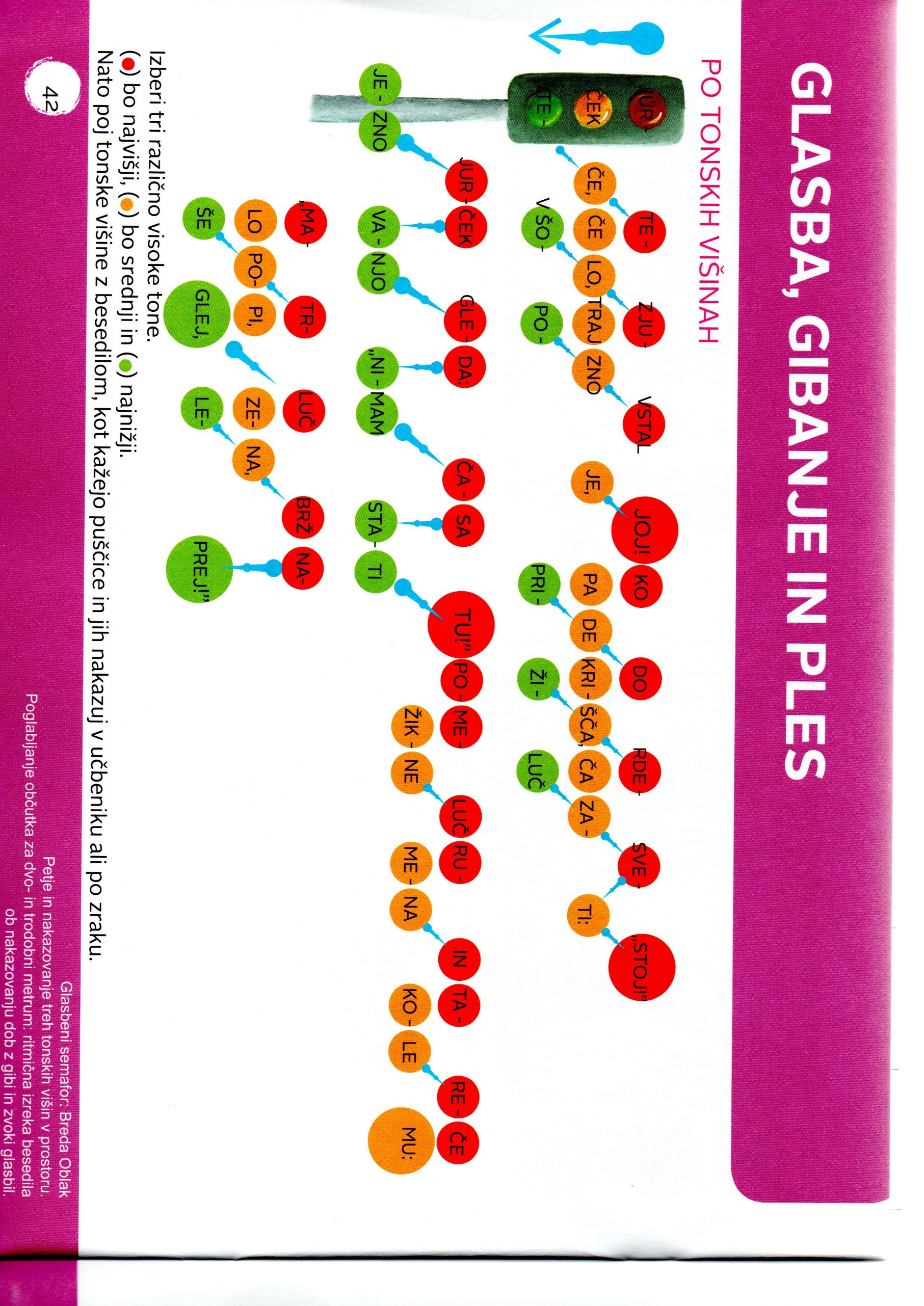 ORKESTER skupina deset ali več pevcevDUETpoje samZBOROVODJA	velika skupina glasbenikov, ki igrajo pod vodstvom dirigentaZBORpojeta dvaSOLISTvodi zbor